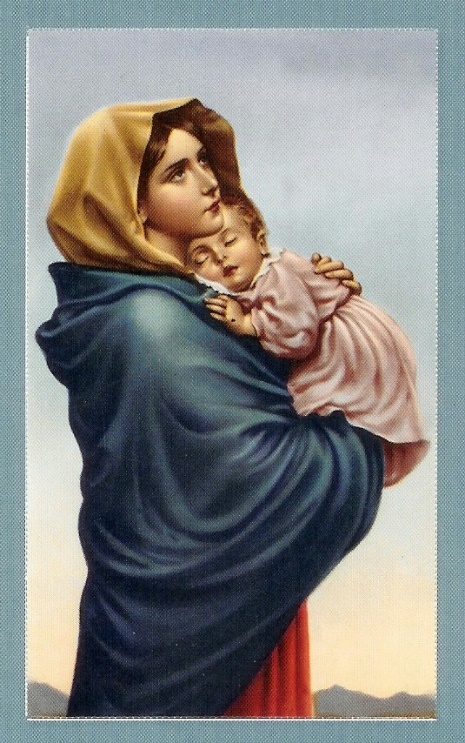 ROSARYFOR  REPECT  LIFECOME  JOIN  US – ALL  ARE  WELCOME!    Where:	   Memorial for the Unborn, Right Outside the Church    When:	   Sunday, October 2, 2022     Time:	   2:30 PMLet us pray for greater respect for all human life, from conception to natural death, and for an end to abortion, suicide, and euthanasia.